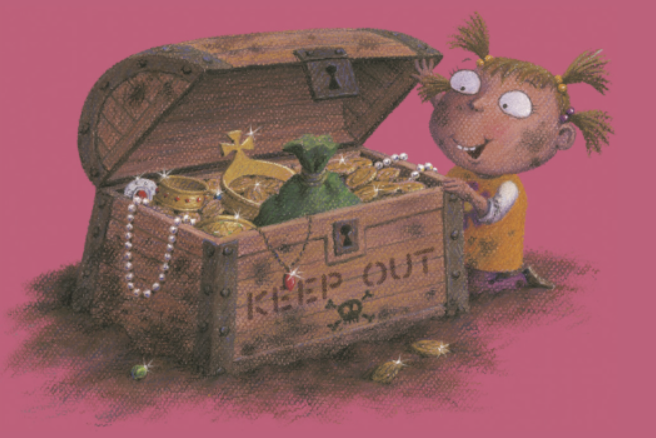 ______________________________________________________________________________________________________________________________________________________________________________________________________________________________________________________________________________________________________________________